Le dossier de demande de subvention est à transmettre :Par voie électronique :(Préciser dans l’objet : AAP-MUTECO  [nom de la structure])paca.mutations-economiques@dreets.gouv.frJe soussigné(e) [nom, prénom et qualité du ou de la représentant(e) légal(e) ou de son délégataire], en qualité de représentant(e) légal(e) de l’organisme bénéficiaire désigné dans le présent dossier, ayant qualité pour l’engager juridiquement, sollicite une aide publique pour un montant de [montant] euros sur la base d’un coût total de [montant] euros et pour la réalisation de l’opération [intitulé de l’opération] désignée et décrite dans le présent dossier de demande de subvention. Je certifie l’exactitude des renseignements indiqués dans le présent dossier. J’atteste sur l’honneur la régularité de la situation fiscale et sociale de l’organisme que je représente. Je sollicite une aide publique en complément des ressources privées indiquées au budget prévisionnel de l’opération, détaillé dans le présent dossier. J’ai pris connaissance des obligations liées au bénéfice d’une aide publique et m’engage à les respecter si l’aide m’est attribuée. Date : [Nom, prénom, fonction, signature
et cachet de l’organisme bénéficiaire]AnnexesPour tous les organismes : Le présent document de candidature complété La(es) fiche(s)-action(s)☐ Tableau budgétaire (modèle joint) : préciser HT ou TTC Attestation fiscale de moins de six mois Attestation de l’URSSAF de moins de six mois Les statuts de la structure  Les comptes de l’année N-1, et le rapport du commissaire aux comptes☐ Le plus récent rapport d’activité approuvé Un relevé d’identité bancaire portant une adresse correspondant à celle du numéro de SIRET Document attestant de la capacité du représentant légal à engager juridiquement l’organisme Délégation de signature, le cas échéant (délibération ou attestation - modèle ci-après)  Attestation relative à la TVA (modèle ci-après) Le formulaire CERFA 12156 "Demande de Subvention" sera à compléter dans un second temps si le porteur est retenu.Pour les associations : Copie de la publication au JO, ou copie du récépissé de déclaration à la PréfecturePour les GIP :  Copie de la publication de l’arrêté d’approbation de la convention constitutiveMerci de bien vouloir cocher les cases vous concernant et joindre les pièces demandées.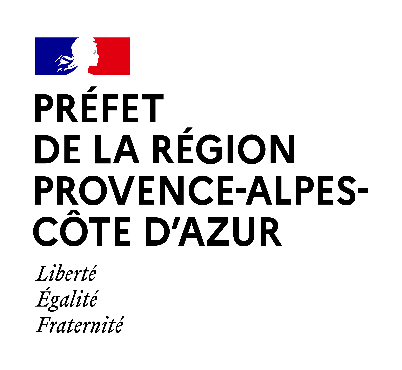 Direction régionalede l'économie, de l'emploi,du travail et des solidaritésPôle Economie, Entreprises, emploi et CompétencesAttestation de délégation de signature du ou de la  représentant(e) légal(e)A compléter si le ou la représentant(e) légal(e) de l’organisme souhaite déléguer sa signature pour tous les documents relatifs à l’aide publiqueJe soussigné(e), [nom, prénom et qualité du ou de la représentant(e) légal(e)], en qualité de représentant(e) légal(e) de [nom de l’organisme bénéficiaire qui sollicite une aide publique, désigné dans le présent dossier], ayant qualité pour l’engager juridiquement, atteste que délégation de signature est donnée à [nom, prénom et qualité du délégataire], à l’effet de signer tout document nécessaire à la mise en œuvre de l’opération décrite dans la présente demande de subvention, à son suivi administratif et financier et tout document sollicité par les instances habilitées au suivi, à l’évaluation et au contrôle des aides publiques.Les documents signés en application de la présente délégation de signature, comporteront la mention « pour le (ou la) représentant(e) légal(e) et par délégation ».Je m’engage à faire connaître toute limitation apportée à cette délégation de signature.ATTESTATION RELATIVE A LA TVAJe soussigné(e), _____________________________________________________________ en tant que (préciser la fonction) ________________________________________________certifie que (nom de la structure et  statut  juridique) ________________________________ est assujetti à la TVA  (récupère intégralement la TVA) est partiellement assujetti à la TVA (récupère partiellement la TVA).dans ce cas préciser les modalités de calcul n’est pas assujetti à la TVA  (ne récupère pas la TVA)dans le cadre des activités concernant l’action [Titre de l’Action]______________________________________________________________________Fait à  ___________________________, le _______________________[Signature
et cachet de l’organisme bénéficiaire]DOSSIER DE DEMANDE DE SUBVENTIONAppel à projets régional Accompagnement des démarches d’anticipationdes Mutations Économiques et de Développement de l’Emploi et des CompétencesPrésentation du porteurDécrire en quelques lignes votre activitéImplantation territoriale du porteur (organisation, répartition des adhérents) Description de l'actionDescription de l'actionTitre du projet : donner un titre différenciantTitre du projet : donner un titre différenciantOrientation de l’action Positionner le projet par rapport aux objectifs de l’AAP. Plus précisément, le porteur précisera le besoin auquel le projet répond.Orientation de l’action Positionner le projet par rapport aux objectifs de l’AAP. Plus précisément, le porteur précisera le besoin auquel le projet répond.Calendrier prévisionnel de réalisation de l'opérationAucune dépense antérieure à la date de sélection du dossier ne pourra être intégrée à l’assiette des dépenses éligibles.Calendrier prévisionnel de réalisation de l'opérationAucune dépense antérieure à la date de sélection du dossier ne pourra être intégrée à l’assiette des dépenses éligibles.Objectifs et restitution :Détailler ici les résultats attendus : faire figurer les objectifs qualitatifs et quantitatifs (nombre d’entreprises ou de salariés bénéficiaires) visés par le projet, la nature des livrables envisagés et les modalités de restitution à la DREETS. Il est rappelé que la bonne atteinte des objectifs conditionne le versement de la subvention. Objectifs et restitution :Détailler ici les résultats attendus : faire figurer les objectifs qualitatifs et quantitatifs (nombre d’entreprises ou de salariés bénéficiaires) visés par le projet, la nature des livrables envisagés et les modalités de restitution à la DREETS. Il est rappelé que la bonne atteinte des objectifs conditionne le versement de la subvention. Couverture géographique envisagée (préciser les territoires de PACA sur lesquels les prestations sont susceptibles d’être réalisées)Eléments administratifs et financiersMontant de la subvention demandéeDispositif sélectionné Indiquer le type de dispositif dans lequel le projet s’inscrit : Régime d’aide éventuellement applicableIndiquer comment le projet est positionné au regard des régimes :Eléments budgétaires : Se référer au modèle de budget présent dans le formulaire CERFA n°12156*05.Détailler les charges indiquées dans le budget prévisionnel de la demande de subvention, en précisant la nature de chaque dépense et en justifiant son montant. Aucun poste de dépense ne sera globalisé quand il est constitué de sous-rubriques dans la comptabilité de l’organisme.Détailler également les modalités de financement envisagées (origine et montant des ressources publiques et privées.Engagement et signaturePièces à joindre au dossier complet de demande de subvention[nom, prénom, qualité et signature
du délégataire]Date :[nom, prénom, qualité du ou de la représentant(e) légal(e), signature
et cachet de l’organisme bénéficiaire]Direction régionalede l'économie, de l'emploi,du travail et des solidaritésPôle Economie, Entreprises, emploi et Compétences